FACULTAD DE CIENCIAS SOCIALES Y ECONÓMICAS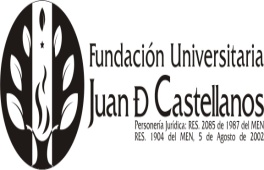 FORMULARIO DE INSCRIPCIÓN MONITORIASPRIMER SEMESTRE 2024FECHA INSCRIPCIÓN: ________________________________________NOMBRES Y APELLIDOS: ___________________________________________________________________SEMESTRE: _____________________________ PROGRAMA ACADÉMICO: __________________________________________________________________PROMEDIO ACUMULADO: _________________________________________________________________POSTULACIÓN DE MONITOR PARA LA ASIGNATURA: _______________________________________________________________________________________FIRMA DEL ESTUDIANTE